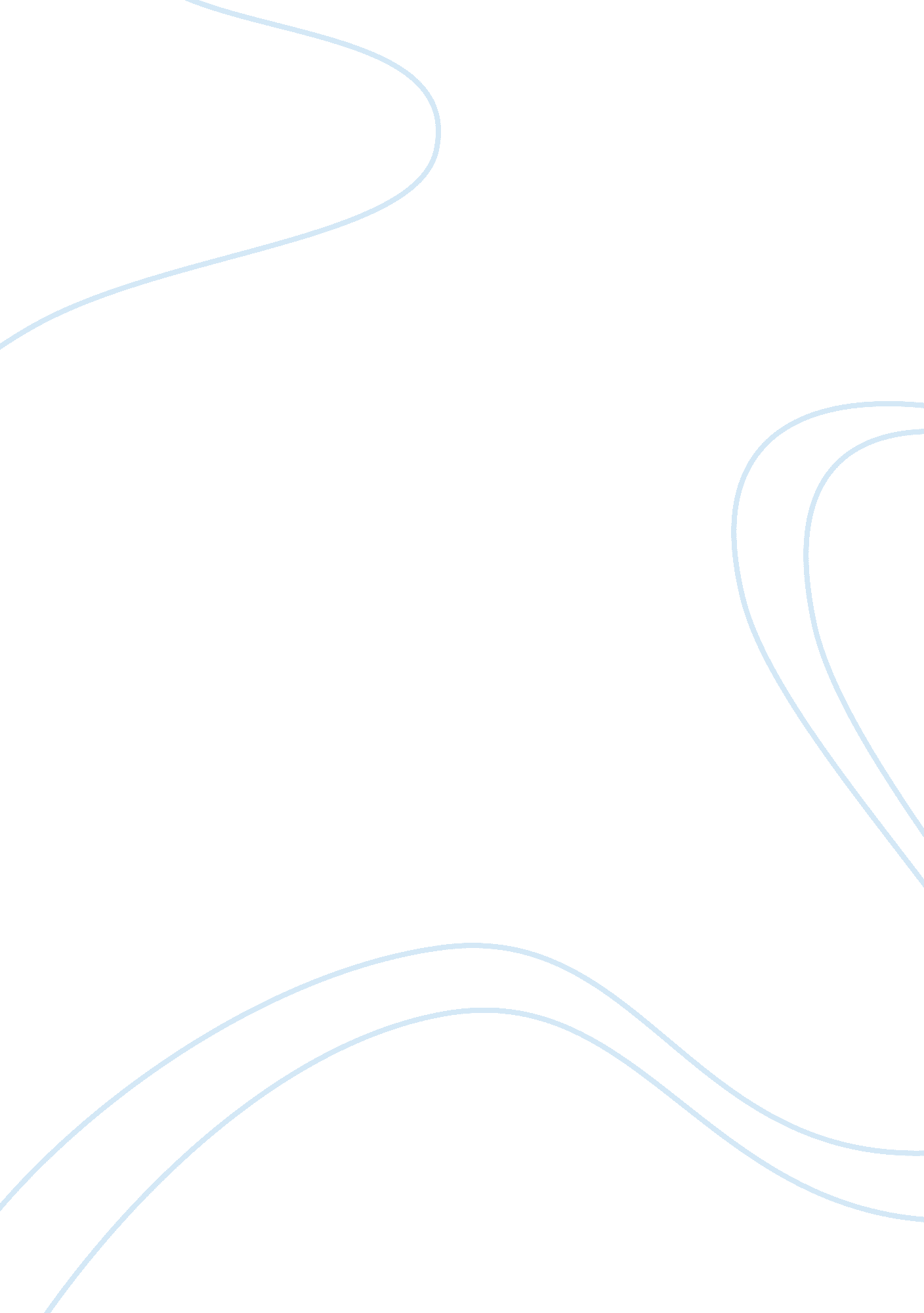 A journey to remember essay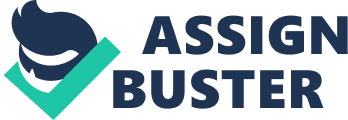 I am not feeling quite me lately. I only see emptiness and loneliness in the blue horizon. What I need now is a little rest. Perhaps, a trip to New Zealand and Italy can get my mind off him. From what I know, New Zealand is one of the famous destinations for sightseeing. I was also told that most of the extreme sports lovers would make New Zealand as their preferred spot for some more adventurous and challenging activities. Therefore, I am going there for the same reason; to feel the excitement of rushing adrenaline. On the other hand, Italy has become my desired place to visit as it is known as a shopping paradise and the city of fashion. For a heart broken lady like me who had failed in love, doing what a woman is best at would somehow heal the wound and pain that I feel inside. If I am lucky, maybe then I will find yet another romance there? My brain is tinkling with a great idea as I munch another slice of the green-flesh kiwi. Zorbing will perfectly complete my passion for adventure. Zorbing which is a burgeoning adventure thrill sports that is on a roll in New Zealand, only can be enjoyed by people who do not mind being strapped inside an enormous clear plastic, air-cushioned ball. I cannot wait to taste the excitement of bouncing and spinning around violently in a virtual anti-gravity form of weightlessness capsule as the balls rolls down a long grass-covered slope in Rotorua. Besides that, going kayaking and cycling in Rotorua, are what am I always looking for as I do enjoy witnessing the spring blossoms and Rotorua’s unique landscape and as well as its flora and fauna. Instead of craving for more adventurous activities, shopping seems to be a great idea for spending my leisure time while I am exploring the city of fashion in Italy. A plethora of splendid department stores that can be found easily will provide a pleasurable shopping for me. Women should spend their money on shopping as it is what they are best at. It is like an ultimate satisfaction for me to spend my hard-earned money on shopping especially in Milan. I will buy as many exquisite and up-to-date dresses I can there depending to how much cash I have in hand. It is an incomplete journey if I do not set my foot on the beautifully decorated gondola in Venice canal. It used to be our dream of riding on the gondola and enjoying the breathtaking view of what Venice can offer us before he dumped me for a girl styled herself after Nicole Kidman only because I love styled myself after Avril Lavigne. Despite the sore memory, I am longing to ride on this gondola and experience it all by myself. Hopefully, it will become my sweetest memory when I am in Italy. In New Zealand, the place that I will not miss is Rotorua. This is where I can release all my stress that already embedded in my heart. This place has everything that I need. There are also beautiful lakes and heartthrob scenery. The nature can bring my soul back to me. I can gain variety of experiences just in a place. I can do kayaking, cycling and play extreme games such as zorbing. This will be a breathtaking adventure of a lifetime. Canterbury. That is my next destination. This place is synonym with All Blacks rugby team. I will land my feet here to witness the rugby live match and bring back some tokens for my allies. After traveling all over New Zealand, I will be next visiting Italy, the City of Romance where love is surely in the air. One of the place there that I really keen to go is Venetian Lagoon. Riding on gondola sounds nothing more than intriguing. What a blasting experience I would have there! I will surely fall in love with that place. The melodies from the violin swinging through the air and sometimes the voices of Italian singer can be heard from the gondola that we ride. This is how I dream of Italy. I also want to breathe into the air of Milan city. One of the most popular cities for fashion addicts just like me. Fashion is my passion. I will do my shopping there. Latest design of clothes surely will drive me out of my mind. I will never let the trip there end without stepping into the magnificent Leaning Tower of Pisa, one of the seven wonders in the world. Who does not know the very famous game of New Zealand? Although most girls find this game too harsh and too violent, with boisterous movements of the players, I enjoy watching every single second of the game, especially during my school days, five years ago. The best part was I got to cheer up and sing aloud some songs, including patriotic songs, although it is totally unrelated to the game. However, the hidden agenda was yet to be the next best part as we enjoyed eyeing for cute and beefy guys. Thus a chance to witness the game by my own eyes is desirable, especially if my favourite player, Tana Umaga is on action. I have been admiring Umaga since the last rugby championship in 1999 where he stood out among the players of the All Blacks team. However, as the probability to meet him face-to-face is very slim, I opt for other rugby players which I will hopefully bump into during the match. Apart from being one of the historical countries in the world, Italy does provide soothing and romantic sceneries to be enjoyed. After a tiring and adventurous holiday in New Zealand, I prefer to let my hair down in this country. This would be more interesting as I am going to meet my “ unseen” pal which I have “ met” in the net 3 years ago. Ramon Francesco is the most loyal companion I have ever had as he always will be there every time I have troubles with my love life. He has grown up in a romantic city which consequently turns him into a man with great respect towards woman. We have promised not to exchange our photos, until we meet each other, face-to-face. I think Ramon would be the best tour guide I ever had as he owes me a lot as for being his inspiration in some of his poems. Italy would be a nice place for a new start and this time around, I will leave to Mother Nature to blow the love around and let them penetrate through our mind, body and soul. I am very looking forward on going to New Zealand and Italy. Hopefully, it will not only remain as a dream but I will make sure that it will be a reality anyhow. I hope upon visiting these two countries, witnessing captivating views and unique landscape and doing some adventurous sports available in these places will cast him away from my mind. I really do hope that my memories with him will be forever vanished from my life. 